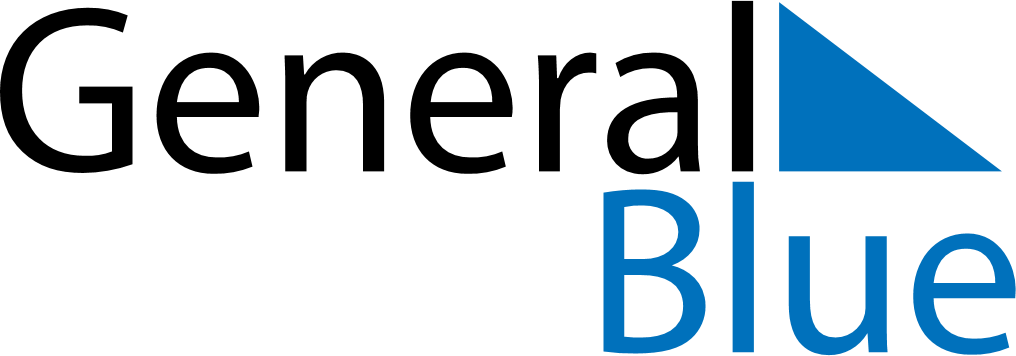 December 2029December 2029December 2029BelgiumBelgiumSUNMONTUEWEDTHUFRISAT12345678Saint Nicholas91011121314151617181920212223242526272829Christmas Day3031